The Old School RoomSparkwellDevon PL7 5DBTel: 07974901367Email: littleorchard123@btinternet.com Web: www.littleorchardmontessori.co.uk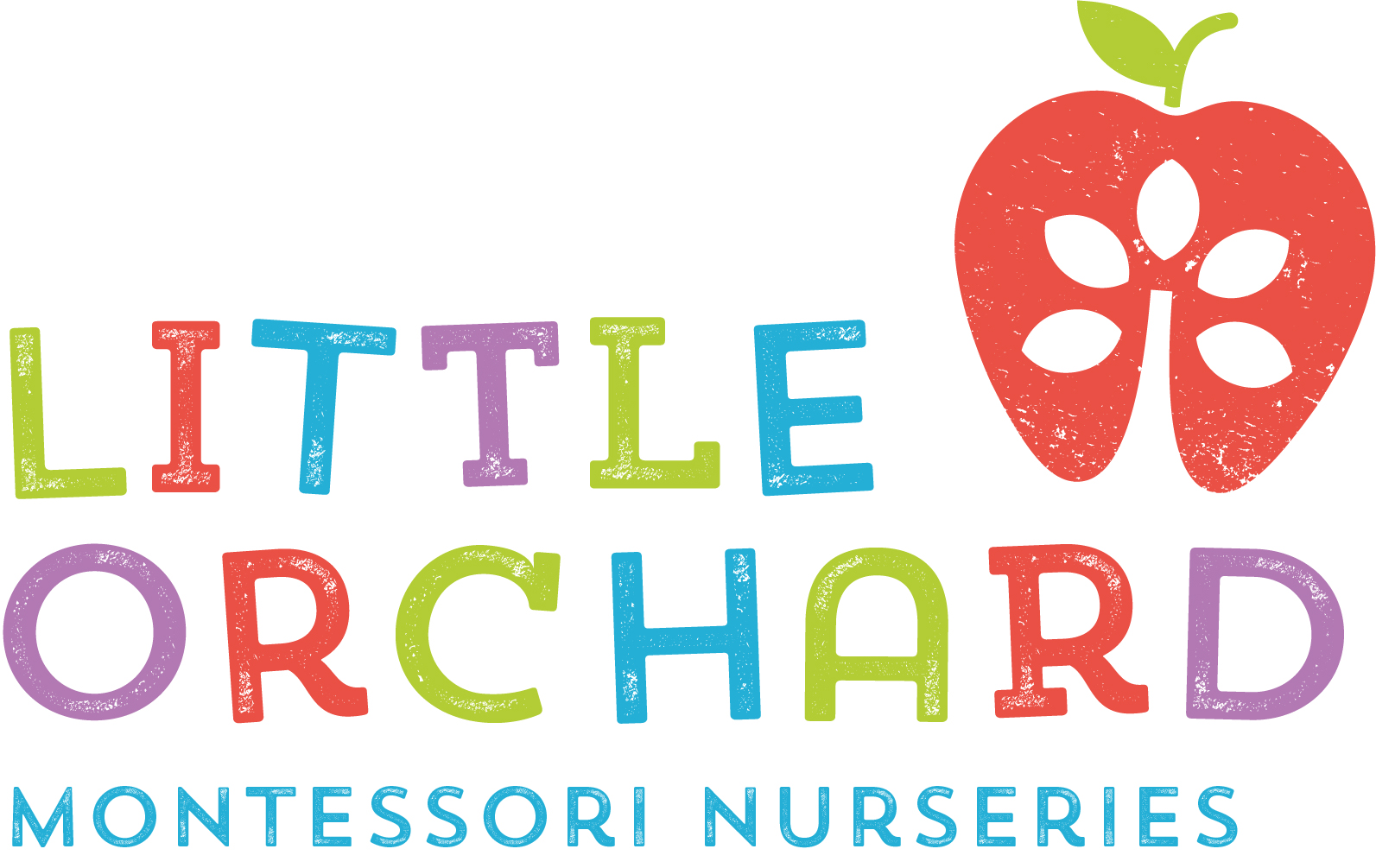 Application Form PRIVATE AND CONFIDENTIALApplications are invited from people from all sections of the community, irrespective of their marital status, sexuality, age, gender, disability, race, colour, nationality, ethnic, national origins, or religion, who have the necessary attributes to carry out the job.Little Orchard is committed to safeguarding and promoting the welfare of children and young people, and expects all staff and volunteers to share this commitmentPersonal DetailsPersonal DetailsPost Applied for:Full Name:Address:Postcode:Telephone Number/s:Email AddressDo you have a full driving licence?If Yes does it have any endorsements, i.e pointsYes / NoYes / NoWork EligibilityWork EligibilityAre you eligible for employment in the UK?Yes / NoDo you have any endorsements in your passport which limit your stay or length of employment in the UK?Yes / NoDo you require a work permit to work in the UK?Yes / NoSecondary EducationSecondary EducationSchools attendedExaminations passed (Include subject and grade achieved)Further Education / Professional QualificationsFurther Education / Professional QualificationsCollege/University attendedExaminations passed/Qualifications gained(Include subject and grade achieved)Current employment detailsCurrent employment detailsName and address of current employerJob titleSalaryDate employment commencedNotice periodReason for leavingBrief outline of duties and responsibilitiesPrevious employment ( in chronological order) Employment history should cover all periods of employment over the last 3 years.Previous employment ( in chronological order) Employment history should cover all periods of employment over the last 3 years.Previous employment ( in chronological order) Employment history should cover all periods of employment over the last 3 years.Previous employment ( in chronological order) Employment history should cover all periods of employment over the last 3 years.Previous employment ( in chronological order) Employment history should cover all periods of employment over the last 3 years.Date fromDate toEmployers name and address including nature of businessJob titleReason for leavingFurther InformationPlease provide details of any additional training or voluntary work that you have undertaken that may support your application.Please continue on a separate sheet if necessary.Referee detailsPlease note that no references will be taken up until a job offer has been made. All job offers are subject to receipt of satisfactory references.Referee detailsPlease note that no references will be taken up until a job offer has been made. All job offers are subject to receipt of satisfactory references.Referee detailsPlease note that no references will be taken up until a job offer has been made. All job offers are subject to receipt of satisfactory references.Referee detailsPlease note that no references will be taken up until a job offer has been made. All job offers are subject to receipt of satisfactory references.Referee detailsReferee detailsReferee detailsReferee detailsNameNameJob titleJob titleFull addressPostcodeFull addressPostcodeDates of employmentDates of employment